16.04.2020											         № 363						г. СевероуральскО внесении изменений в краткосрочный план реализации Региональной программы капитального ремонта общего имущества в многоквартирных домах на территории Североуральского городского округа на период                       2018-2020 годы, утвержденный постановлением Администрации Североуральского городского округа от 28.06.2017 № 738В соответствии с пунктом 7 Порядка утверждения краткосрочных планов реализации Региональной программы капитального ремонта общего имущества в многоквартирных домах Свердловской области на 2015-2044 годы, утвержденного постановлением Правительства Свердловской области                                от 03.06.2014 № 477-ПП, постановлением Правительства Свердловской области от 22.04.2014 № 306-ПП «Об утверждении Региональной программы капитального ремонта общего имущества в многоквартирных домах Свердловской области на 2015-2044 годы», Администрация Североуральского городского округаПОСТАНОВЛЯЕТ:1. Внести изменения в краткосрочный план реализации Региональной программы капитального ремонта общего имущества в многоквартирных домах на территории Североуральского городского округа на период 2018-2020 годы, утвержденный постановлением Администрации Североуральского городского округа от 28.06.2017 № 738, изложив его в новой редакции (прилагается).                2. Опубликовать настоящее постановление на официальном сайте Администрации Североуральского городского округа.3. Контроль за исполнением настоящего постановления возложить на Заместителя Главы Администрации Североуральского городского округа                                           В.В. Паслера.Глава Североуральского городского округа					В.П. Матюшенко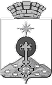 АДМИНИСТРАЦИЯ СЕВЕРОУРАЛЬСКОГО ГОРОДСКОГО ОКРУГАПОСТАНОВЛЕНИЕ